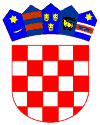 REPUBLIKA HRVATSKAOSJEČKO-BARANJSKA ŽUPANIJAKLASA: 363-03/18-01/05URBROJ: 2158-41-03-22-10Vladislavci, 22. travnja 2022. NAPOMENA: Za vrijeme trajanja javnog uvida nije zaprimljena niti jedna primjedba ili prijedlog. PročelnicaGordana Pehar Kovačević, dipl. iur.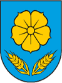 OPĆINA VLADISLAVCIJEDINSTVENI UPRAVNI ODJELIZVJEŠĆE O PROVEDENOM SAVJETOVANJU S JAVNOŠĆUIZVJEŠĆE O PROVEDENOM SAVJETOVANJU S JAVNOŠĆUNaziv akta o kojem je savjetovanje provedeno: Nacrt Odluke o izmjeni Odluke o komunalnoj naknadiNaziv akta o kojem je savjetovanje provedeno: Nacrt Odluke o izmjeni Odluke o komunalnoj naknadiVrijeme trajanja savjetovanja:  21. ožujka 2022. godine                                                        do 21. travnja 2022. godineVrijeme trajanja savjetovanja:  21. ožujka 2022. godine                                                        do 21. travnja 2022. godineCilj i glavne teme savjetovanjaOsnovni cilj savjetovanja bio je dobivanje povratnih informacija (primjedbi, prijedloga) od zainteresirane javnosti u svezi rješenja predloženih nacrtom  Odluke o  o izmjeni Odluke o komunalnoj naknadiR.br.Naziv dionika (pojedinac, organizacija, institucija)Članak na koji se odnosi primjedba/prijedlogTekst primjedbe/prijedlogaPrihvaćanje/ neprihvaćanje primjedbe ili prijedloga sa obrazloženjem_____